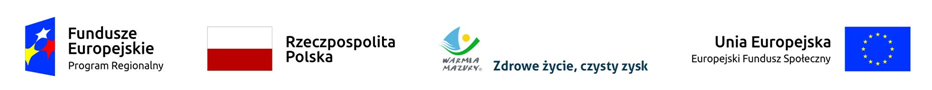 Załącznik nr 4Wykaz publikacji z zakresu tematyki metod edukacji alternatywnej dotyczących eksperta.Wykaz służy do oceny oferty w kryterium: „doświadczenie eksperta“...............................................................                                                                                            podpis i imienna pieczątka osoby upoważnionej do reprezentowania Wykonawcy1Imię  Eksperta2Nazwisko EkspertaLp.Publikacje, których Ekspert jest autorem lub współautorem, dotyczące tematyki metod edukacji alternatywnej1Tytuł publikacjiKrótki opis tematu, którego dotyczy publikacja:2Tytuł publikacjiKrótki opis tematu, którego dotyczy publikacja:3Tytuł publikacjiKrótki opis tematu, którego dotyczy publikacja:4Tytuł publikacjiKrótki opis tematu, którego dotyczy publikacja: